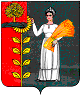 РАСПОРЯЖЕНИЕГлавы администрация сельского поселения Новочеркутинский сельсовет Добринского муниципального района Липецкой области Российской Федерации16.05.2023                            с.  Новочеркутино                               № 8об определении территории муниципального образования, на которой предлагается реализовывать инициативный проект      Рассмотрев ходатайство инициативной группы граждан  «Об определении территории муниципального образования, на которой предлагается реализовывать инициативный проект инициативный проект «Укрепление здоровья и физического развития подрастающего поколения сельского поселения (установка дополнительного сооружения –качелей на детской игровой площадке в с. Александровка», руководствуясь Решением Совета депутатов сельского поселения Новочеркутинский сельсовет Добринского муниципального района № 228-рс от 08.10.2021г. «О Порядке определения территории  сельского поселения Новочеркутинский сельсовет Добринского муниципального района Липецкой области, предназначенной для реализации инициативных проектов», Уставом сельского поселения Новочеркутинский сельсовет, администрация сельского поселения Новочеркутинский сельсовет: 1. Определить территорию муниципального образования, на которой предлагается реализовывать инициативный проект «Укрепление здоровья и физического развития подрастающего поколения сельского поселения (установка дополнительного сооружения –качелей на детской игровой площадке в с. Александровка)», по адресу: Липецкая область, Добринский район с. Александровка, ул. Интернациональная д.22, площадь у здания администрации сельского поселении Новочеркутинский сельсовет.2. Разместить настоящее распоряжение на официальном сайте администрации сельского поселения Новочеркутинский сельсовет Добринского муниципального района в информационно-телекоммуникационной сети «Интернет».3. Контроль за выполнением настоящего распоряжения оставляю за собой. 4. Настоящее распоряжение вступает в силу с момента его подписания. Глава  администрации                                                   Е Е Зюзина